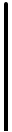       O B J E D N Á V K A 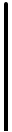 Číslo objednávky: Strana: 2024-V10-064 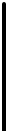 1 z 1 IČO koneč. odběratele:	4402303 DIČ koneč. odběratele: Adresa: MMN, a.s. Metyšova 465 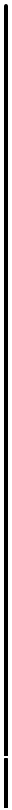 IČO dodavatel: DIČ dodavatele: 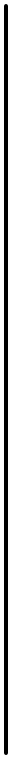 63493179 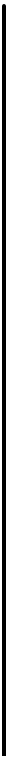 CZ63493179 Jilemnice Česká republika je zapsána v OR u KS v Hradci Králové, spisová značka B 3506   Kč WWW stránky:	www.nemjil.cz E-mail: Adresa: DAHLHAUSEN CZ s.r.o. Knínická 1577/8 664 34	Kuřim Česká republika Banka: SWIFT: Komerční banka a.s. Praha KOMBCZPPXXX Evidenční číslo: Zástupce dodavatele: Telefon: Bankovní spojení:	115-3453310267/0100 Specif. symbol: Způsob dopravy: E-mail dodavatele: Datum objednávky: 01.03.2024 Místo určení: COP: 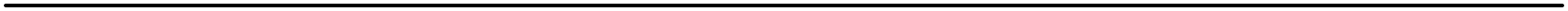 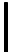 sklad SZM Jilemnice Datum odeslání:	01.03.2024 Způsob úhrady:	Převodní příkaz 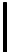 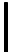 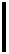 Pol.	Materiál	Název materiálu	Množství	MJ Objednávka celkem	0,000 kg 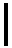 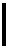 Poznámka:	ČÍSLO OBJEDNÁVKY UVÁDĚJTE NA FAKTUŘE A DODACÍM LISTĚ  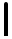 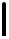 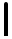 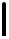 Nutno dodat do středy 6.3.2024 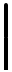 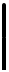 Objednávka celkem Kč 57.000,- bez DPH 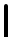 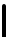 PROSÍME K VÝROBKŮM DODÁVAT ČESKÝ NÁVOD NA POUŽITÍ  A DOBU POUŽITELNOSTI 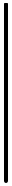 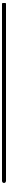 Doklad byl vystaven na ekonomickém informačním systému RIS-2000 (http://www.saul-is.cz) 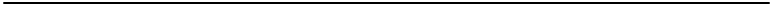 1 ks PV781715F3 DynaMesh PRP 17x15cm visible, implantát pro pectopexi PV781715F3 DynaMesh PRP 17x15cm visible, implantát pro pectopexi PV781715F3 DynaMesh PRP 17x15cm visible, implantát pro pectopexi Poznámka :	Dle CN za dne 23.2.2024  Kč  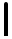 Poznámka :	Dle CN za dne 23.2.2024  Kč  Poznámka :	Dle CN za dne 23.2.2024  Kč   bez DPH/ks 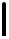  bez DPH/ks Vystavil:	   Telefon: E-mail: Vystavil:	   Telefon: E-mail: 